Kandidatenprofil                                             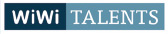 1. Ihre persönlichen Angaben: Bildungsabschluss (tragen Sie bitte hier Ihren aktuellsten Abschluss ein):Derzeitige Tätigkeit:Geschlecht:Geburtsjahr: Land:Staatsangehörigkeit:Familienstand:Titel:Vorname:Name:Adresse:Telefon:Mobil: 2. StudiumIhre Studiengänge:3. Ihre BerufserfahrungenBitte tragen Sie hier Ihre Berufserfahrungen ein, dazu gehören z.B. auch Ihre Praktika und gegebenenfalls Ihre Berufsausbildung. Das Feld "Tätigkeit" sollten Sie nutzen, um jede Ihrer beruflichen Stationen detailliert zu beschreiben.Zeitraum (Monat/Jahr bis Monat/Jahr oder bis dato): Art (Lehre, Praktikum, Selbstständig, Studienarbeit, Teilzeit/Vollzeit, Werkstudent, andere):Arbeitgeber:Branche:Ort:Land:Tätigkeit:Zeitraum (Monat/Jahr bis Monat/Jahr oder bis dato): Art (Lehre, Praktikum, Selbstständig, Studienarbeit, Teilzeit/Vollzeit, Werkstudent, andere):Arbeitgeber:Branche:Ort:Land:Tätigkeit:Zeitraum (Monat/Jahr bis Monat/Jahr oder bis dato): Art (Lehre, Praktikum, Selbstständig, Studienarbeit, Teilzeit/Vollzeit, Werkstudent, andere):Arbeitgeber:Branche:Ort:Land:Tätigkeit:Zeitraum (Monat/Jahr bis Monat/Jahr oder bis dato): Art (Lehre, Praktikum, Selbstständig, Studienarbeit, Teilzeit/Vollzeit, Werkstudent, andere):Arbeitgeber:Branche:Ort:Land:Tätigkeit:Zeitraum (Monat/Jahr bis Monat/Jahr oder bis dato): Art (Lehre, Praktikum, Selbstständig, Studienarbeit, Teilzeit/Vollzeit, Werkstudent, andere):Arbeitgeber:Branche:Ort:Land:Tätigkeit:Zeitraum (Monat/Jahr bis Monat/Jahr oder bis dato): Art (Lehre, Praktikum, Selbstständig, Studienarbeit, Teilzeit/Vollzeit, Werkstudent, andere):Arbeitgeber:Branche:Ort:Land:Tätigkeit:Zeitraum (Monat/Jahr bis Monat/Jahr oder bis dato): Art (Lehre, Praktikum, Selbstständig, Studienarbeit, Teilzeit/Vollzeit, Werkstudent, andere):Arbeitgeber:Branche:Ort:Land:Tätigkeit:Zeitraum (Monat/Jahr bis Monat/Jahr oder bis dato): Art (Lehre, Praktikum, Selbstständig, Studienarbeit, Teilzeit/Vollzeit, Werkstudent, andere):Arbeitgeber:Branche:Ort:Land:Tätigkeit:Zeitraum (Monat/Jahr bis Monat/Jahr oder bis dato): Art (Lehre, Praktikum, Selbstständig, Studienarbeit, Teilzeit/Vollzeit, Werkstudent, Andere):Arbeitgeber:Branche:Ort:Land:Tätigkeit:Zeitraum (Monat/Jahr bis Monat/Jahr oder bis dato): Art (Lehre, Praktikum, Selbstständig, Studienarbeit, Teilzeit/Vollzeit, Werkstudent, Andere):Arbeitgeber:Branche:Ort:Land:Tätigkeit:4. Ihre AuslandserfahrungenHaben Sie im Ausland studiert oder ein Praktikum in einem anderen Land absolviert? Dann können Sie das hier eintragen. Natürlich sind auch Sprachreisen, ein längerer Auslandsaufenthalt, Au-pair oder ein High-School-Jahr für uns interessant.Zeitraum (Monat/Jahr bis (Monat/Jahr):Art der Auslandserfahrung (Auslandssemester, Sprachreise, Andere):Ort:Land:Beschreibung:Zeitraum (Monat/Jahr bis (Monat/Jahr):Art der Auslandserfahrung (Auslandssemester, Sprachreise, Andere):Ort:Land:Beschreibung:Zeitraum (Monat/Jahr bis (Monat/Jahr):Art der Auslandserfahrung (Auslandssemester, Sprachreise, Andere):Ort:Land:Beschreibung:Zeitraum (Monat/Jahr bis (Monat/Jahr):Art der Auslandserfahrung (Auslandssemester, Sprachreise, Andere):Ort:Land:Beschreibung:Zeitraum (Monat/Jahr bis (Monat/Jahr):Art der Auslandserfahrung (Auslandssemester, Sprachreise, Andere):Ort:Land:Beschreibung:Zeitraum (Monat/Jahr bis (Monat/Jahr):Art der Auslandserfahrung (Auslandssemester, Sprachreise, Andere):Ort:Land:Beschreibung:Zeitraum (Monat/Jahr bis (Monat/Jahr):Art der Auslandserfahrung (Auslandssemester, Sprachreise, Andere):Ort:Land:Beschreibung:Zeitraum (Monat/Jahr bis (Monat/Jahr):Art der Auslandserfahrung (Auslandssemester, Sprachreise, Andere):Ort:Land:Beschreibung:5. Ihre Qualifikationen Sprachen (Muttersprache, fließend, verhandlungssicher, Grundkenntnisse):EDV-Kenntnisse:Soft Skills:Weitere Qualifikationen:6. Stipendien, Mitgliedschaften, AktivitätenAußeruniversitäre Aktivitäten:Interessen und sonstige Aktivitäten:Stipendien:Auszeichnungen & persönliche Leistungen:7. Ihre Zukunfts- und KarriereplanungWas sind Ihre kurz-, mittel- und langfristigen Ziele?Ab wann suchen Sie ein Praktikum, eine Traineestelle oder einen Direkteinstieg:In welchen der folgenden Bereiche möchten Sie tätig sein?Haben Sie auch Interesse an einer Tätigkeit im Ausland?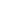 